ОБЗОР НАСТРОЕК ИНФОБОКА КАТАЛОГАОбщие настройки инфоблока каталога (см.п.4)Как создать характеристики  (свойства) для товаров (см.п.5)1) Зайти в панель управления сайтом и в левом выдвигающемся меню выбрать пункт КАТАЛОГ.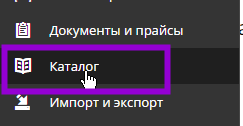 2) Выбрать нужный каталог и напротив него нажать на значок редактирования 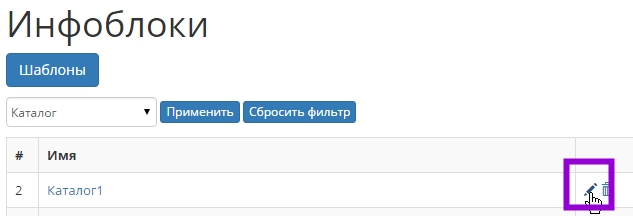 3) Откроются настройки инфоблока Каталога, которые располагаются на 3 вкладках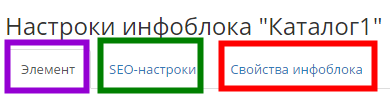 4) На вкладке ЭЛЕМЕНТ располагаются основные настройки Инфоблока Каталог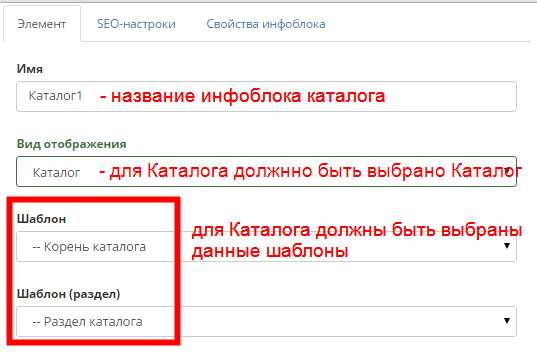 В качестве шаблона элемента можно выбрать один из нескольких вариантов отображения. По умолчанию в карточке товара используется Элемент каталога, для услуг – Элемент услуг.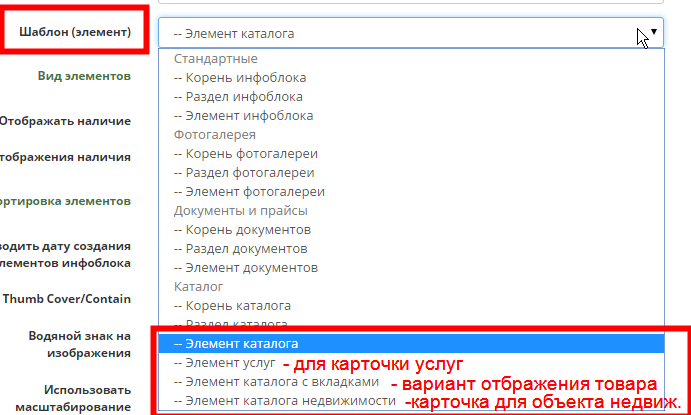 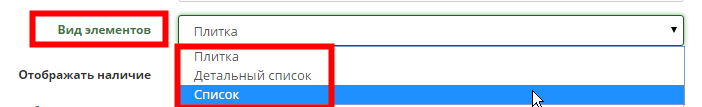 Вид отображения списка товаров по умолчанию, когда заходите на сайт: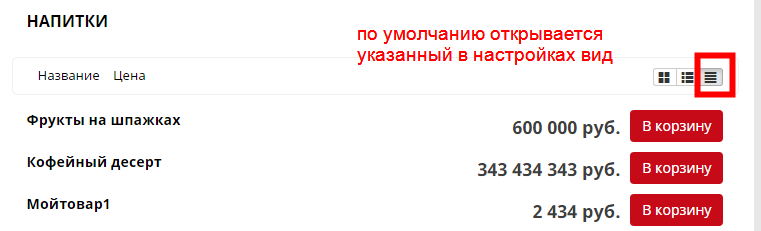 NB! Если вы выставили вид отображения по умолчанию в админке, затем   переключили режим отображения на самом сайте, то последний переключенный вид закэшируется браузером и Вы не сможете видеть изменения вида по умолчанию, если захотите поменять его.  В таком случае  откройте браузер в режиме инкогнито (ctrl+shift+N) и просмотрите результат, либо почистите coockie  в браузере.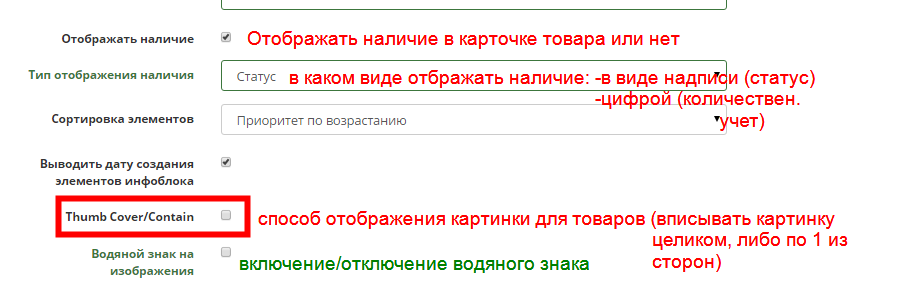 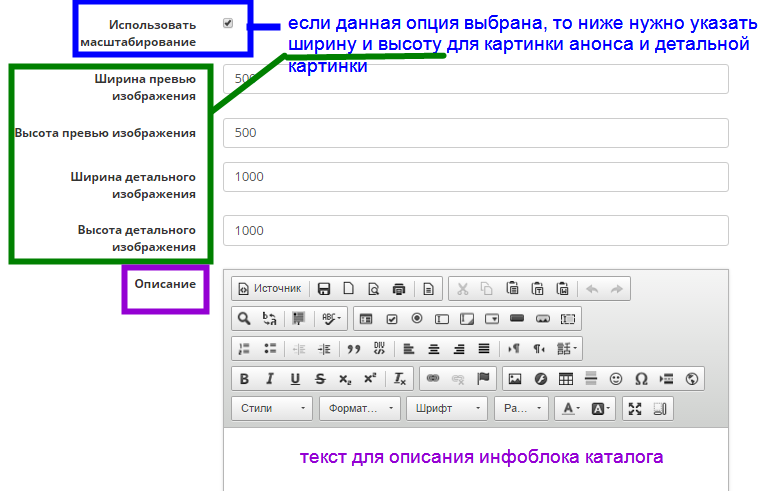 После внесения изменений, обязательно нажать  СОХРАНИТЬ.5) Вкладка СВОЙСТВА ИНФОБЛОКА (характеристики)На сайте характеристики товара выводятся в подробном описании: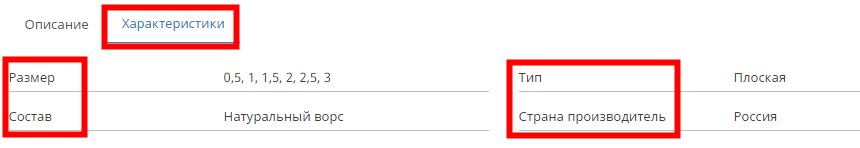 На данной вкладке отображаются все свойства товаров каталога и их краткие характеристики в виде активности, сортировки, типа  и тп.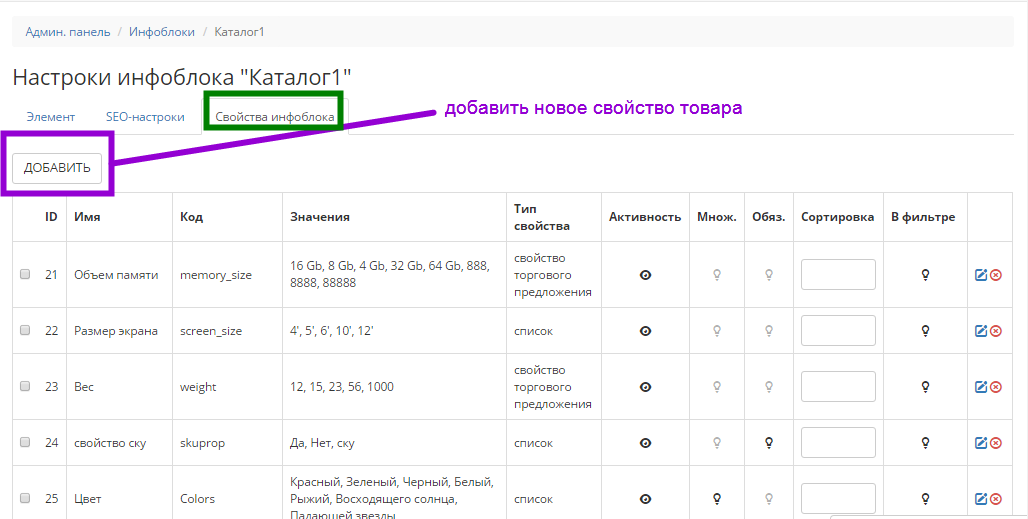 Для добавления нового свойства (характеристики) нужно нажать кнопку ДОБАВИТЬ.После этого внизу добавится новая строка с названием NEW.  Чтобы заполнить  свойство, нужно нажать на значок редактирования (карандаш) напротив созданного свойства.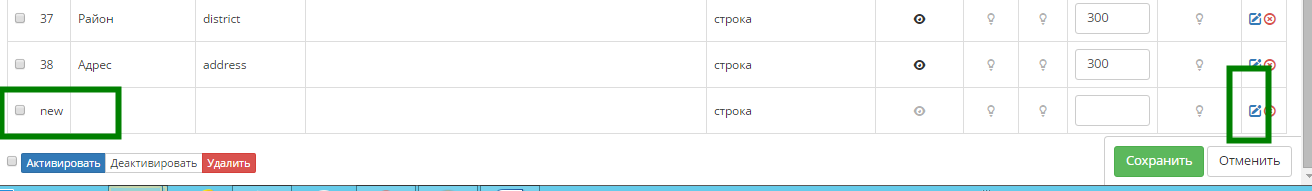 Откроется карточка свойства с 2 вкладками:- Вкладка НАСТРОЙКИ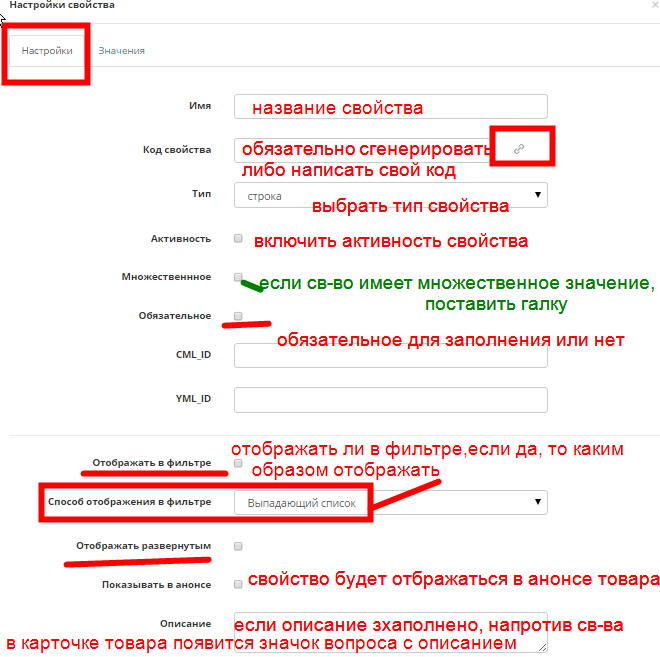 Возможные типы свойства: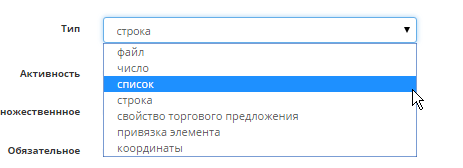 Тип Координаты используется только для Сайта недвижимости (карточки недвижимости)Пример вывода на сайте текста из поля ОПИСАНИЕ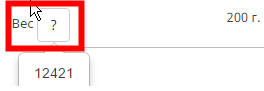 -Вкладка ЗНАЧЕНИЯЕсли свойство имеет тип Список или Свойство торгового предложения, то можно задать  для него фиксированные значения: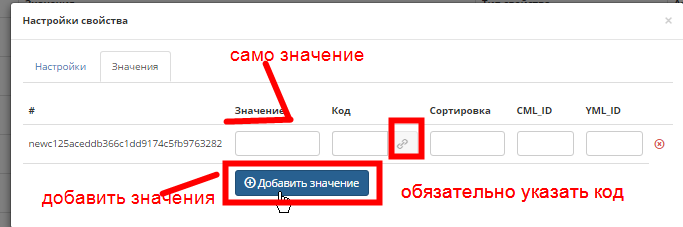 После заполнения нужных полей закрыть крестиком  карточку свойства,  отобразится список всех свойств, где нужно нажать кнопку СОХРАНИТЬ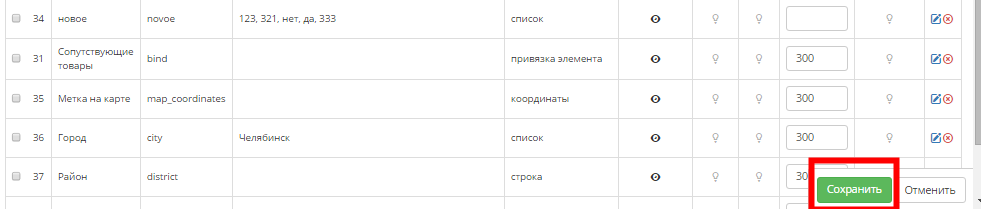 